ממשיכים במרץ עם ההופעות בגבעת ברנר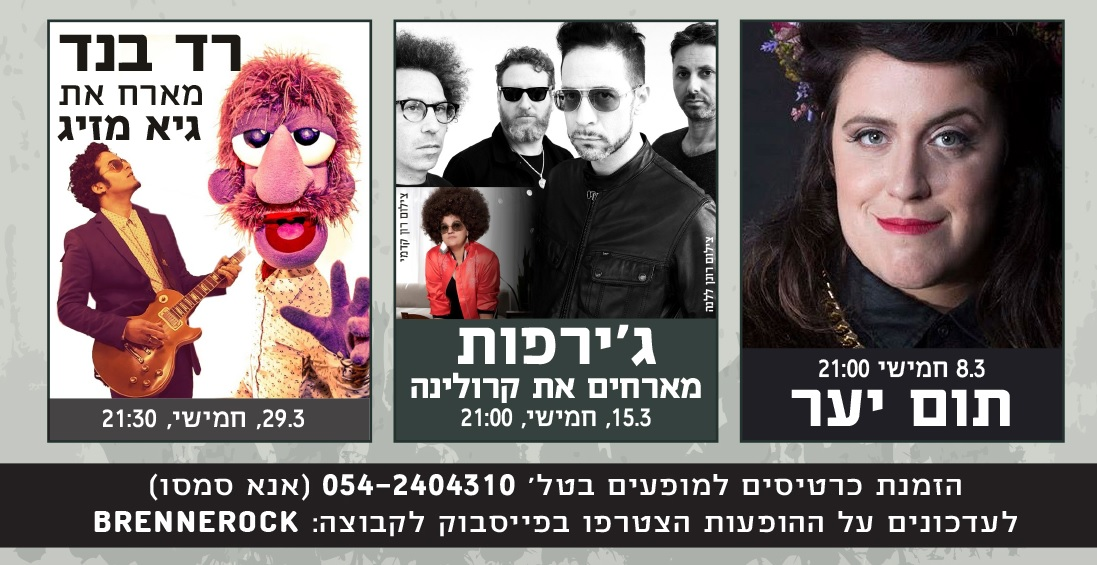 כרטיס במחיר 115 במקוםכרטיס במחיר 95 במקום 115כרטיס במחיר 90 במקום 100